Questionnaire18. Dietary diversityNow I would like to ask you about (other) liquids or foods that your child ate yesterday during the day or at night. I am interested in whether your child had the item even if it was combined with other foods.For example, if your child ate a millet porridge made with a mixed vegetable sauce, you should reply yes to any food I ask about that was an ingredient in the porridge or sauce.Please do not include any food used in a small amount for seasoning or condiments (like chillies, spices, herbs or fish powder); I will ask you about those foods separately.Yesterday during the day or at night, did your child eat:(Read the food lists. Underline the corresponding foods consumed and tick the column Yes or No depending on whether any food item of the list was consumed. Record the number of times when relevant (Group 3)).The baby does not consume any food other than breastmilkDATA OF CHILDSupport material: porridges1.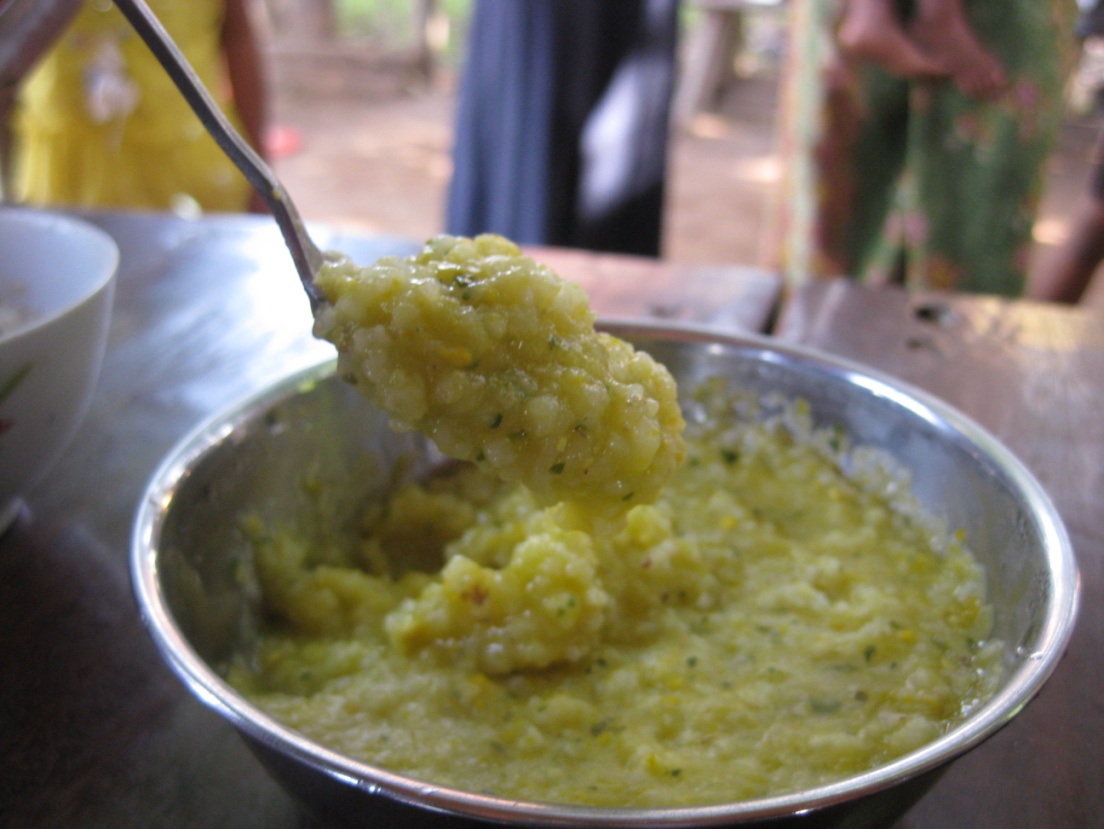 2.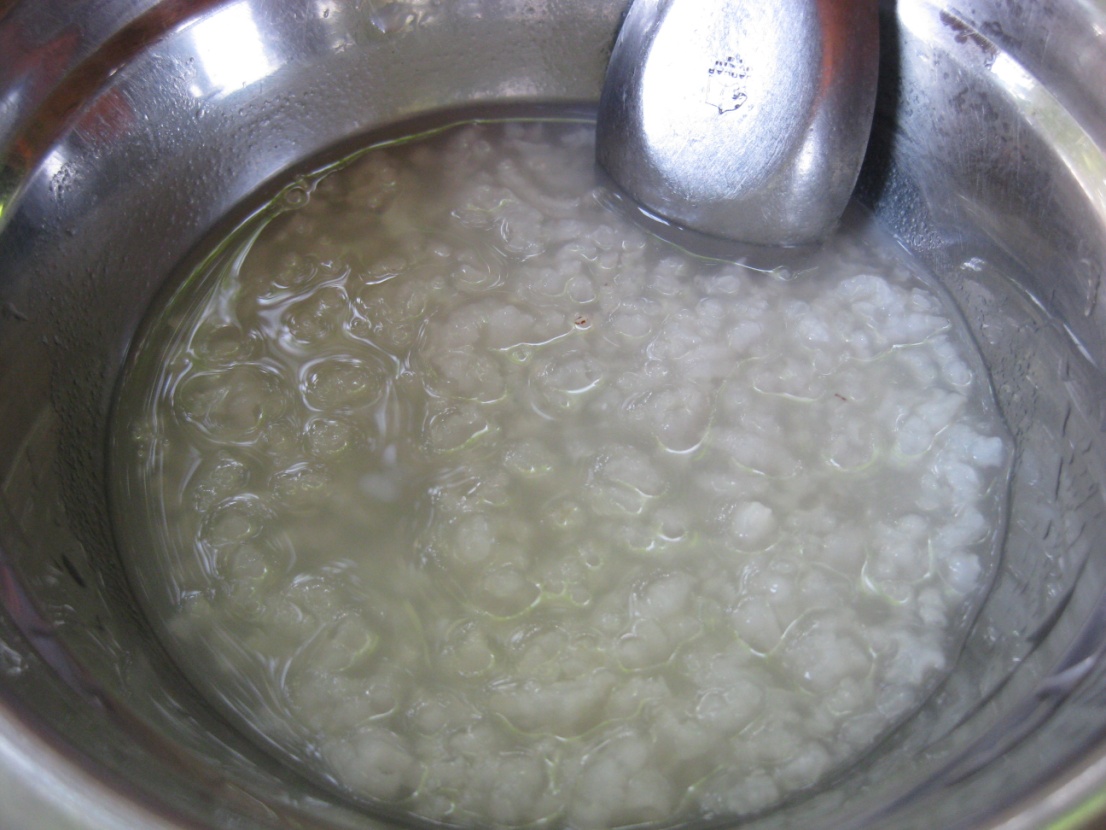 SOCIO DEMOGRAPHIC QUESTIONNAIRE FOR MOTHERS/CAREGIVERS AND INFANT/YOUNG CHILDREN: ADAPTED FROM WWW.FAO.ORG/DOCREP/019/I3545E/I3545E00.HTM. SOCIO DEMOGRAPHIC QUESTIONNAIRE FOR MOTHERS/CAREGIVERS AND INFANT/YOUNG CHILDREN: ADAPTED FROM WWW.FAO.ORG/DOCREP/019/I3545E/I3545E00.HTM. SOCIO DEMOGRAPHIC QUESTIONNAIRE FOR MOTHERS/CAREGIVERS AND INFANT/YOUNG CHILDREN: ADAPTED FROM WWW.FAO.ORG/DOCREP/019/I3545E/I3545E00.HTM. No Question Responses SOCIO DEMOGRAPHIC DATA CAREGIVER SOCIO DEMOGRAPHIC DATA CAREGIVER SOCIO DEMOGRAPHIC DATA CAREGIVER 1 Age ……………….. 2 Gender Male ………………………………………1 Female…………………………………….2 3 Marital status Single……………………………………..1 Married ………………………………….2 Widowed/Separate/Divorce………………3 4 Place of residence …………………………………………………………………………. …………………………………………………………………………. …………………………………………………………………………. 5 Highest education level No education………………………………1 Primary education ………………………...2 Junior high school ………………...………3 Senior high school ...……………………...4 Tertiary education…………………………5 6 Ethnicity (Tribe) Nawura……………………………………..1 Komkomba……………………………………2 Nanumba………………………………….3  Akan……………………………………4Ewe…………………………………….5Others………………………….6 7 Religious Denomination Christianity……………………………….1   Muslem ………………………………….2 Traditionalist …………………………….3 Others ……………………………………4 SOCIO-ECONOMIC DATA SOCIO-ECONOMIC DATA SOCIO-ECONOMIC DATA 8 Occupation, Are you employed?  Yes……………………………………….1 No………………………………………..2 9 If yes, what type of job do you do? Farming………………………………….1  Trading………………………………….2 Tradesman……………………………….3 Public/ Civil Servant…………………….4  Others…………………………………….5 10  If Farmer, state Subsistent…………………………………1 Semi-Commercial…………………………2 Commercial……………………………….3 11 If Trader/ Tradesman/Public/Civil Servant, do you have a regular cash income/ are you a salaried worker Yes…………………………………….1 No……………………………………..2 12 Do you receive any form of financial subvention? Yes…………………………………….1  No ……………………………………..2 13 If yes, in what form? Regular ……………………………….1 Casual …………………………………2 14 What is the Occupation of the child’s father? Farmer…………………………………1 Trader………………………………….2 Tradesman …………………………….3 Public/Civil Servant ………………….4 Others……..……..................................5 15 Does he earn enough to buy food and essentials for all the family? Yes…………………………………….1 No………………………………………2 PRACTICESPRACTICESPRACTICES16Continued breastfeedingWas your child breastfed or did he or she consume breastmilk yesterday during the day or at night?Yes……………….1No……………….2Don’t know/no answer……317 Minimum meal frequencyHow many times did your child eat foods, that is meals and snacks other than liquids yesterday during the day or at night?Number of times	|___||___|Don’t know/no answerGroupFood listsNoYesGroup 1:
Grains, roots and tubersPorridge, bread, rice, noodles or other foods made from grainsGroup 1:
Grains, roots and tubersWhite potatoes, white yams, manioc, cassava or any other foods made from rootsGroup 2: Legumes and nutsAny foods made from beans, peas, lentils, nuts or seedsGroup 3: 
Dairy productsInfant formula, such as [insert local examples]How many times? |___||___|Group 3: 
Dairy productsMilk, such as tinned, powdered or fresh animal milkHow many times? |___||___|Group 3: 
Dairy productsYogurt or drinking yogurtHow many times? |___||___|Group 3: 
Dairy productsCheese or other dairy productsGroup 4: 
Flesh foodsLiver, kidney, heart or other organ meatsGroup 4: 
Flesh foodsAny meat, such as beef, pork, lamb, goat, chicken or duckGroup 4: 
Flesh foodsFresh or dried fish, shellfish or seafoodGroup 4: 
Flesh foodsGrubs, snails or insectsGroup 5: 
EggsEggsGroup 6: 
Vitamin A fruits and vegetablesPumpkin, carrots, squash or sweet potatoes that are yellow or orange insideGroup 6: 
Vitamin A fruits and vegetablesAny dark green vegetables [insert local examples]Group 6: 
Vitamin A fruits and vegetablesRipe mangoes (fresh or dried [not green]), ripe papayas (fresh or dried), musk melon [insert other local vitamin-A-rich fruits]Group 6: 
Vitamin A fruits and vegetablesFoods made with red palm oil, red palm nut or red palm nut pulp sauceGroup 7: 
Other fruits and vegetablesAny other fruits or vegetablesOthers 
(not counted in the dietary diversity score)Any oil, fats, or butter or foods made with any of theseOthers 
(not counted in the dietary diversity score)Any sugary foods, such as chocolates, sweets, candies, pastries, cakes or biscuitsOthers 
(not counted in the dietary diversity score)Condiments for flavour, such as chillies, spices, herbs or fish powderNUTRITIONAL KNOWLEGDE 19 Continued breastfeedingHow long is it recommended that a woman breastfeeds her child?Six months or less………….16–11 months………….212–23 months………….324 months and more ………….4Other………….5Don’t know………….620Age of start of complementary foodsAt what age should babies start eating foods in addition to breastmilk?At six months………………1Other………………2Don’t know………………321Reason for giving complementary foods at six monthsWhy is it important to give foods in addition to breastmilk to babies from the age of six months?Breastmilk alone is not sufficient (enough)/……..1Breastmilk cannot supply all the nutrients needed for growth/from six months, baby needs more food in addition to breastmilk…………….2Other…………….3Don’t know…………….422Consistency of mealsPlease look at these two pictures of porridges seen at the end of the questionnaire. Which one do you think should be given to a young child?Shows the thick porridge…………..1Shows the watery. …………………2Does not know…………………….323Reason for consistency of meals Why did you pick that picture?Because the first porridge is thicker than the other………………1Because the thick porridge is more nutritious/because it is prepared with different types of foods or ingredients (food diversity) ……………2Other……………………..3Don’t know……………424Dietary diversity and ways of enriching porridge To feed their children, many mothers give them maize porridge.Please tell me some ways to make maize porridge more nutritious or better for your baby’s health.Animal-source foods (meat, poultry, fish, liver/organ meat, eggs, etc.)………………..1Pulses and nuts: flours of groundnut and other legumes (peas, beans, lentils, etc.), sunflower seed, peanuts, soybeans …………2Vitamin-A-rich fruits and vegetables (carrot, orange-fleshed sweet potato, yellow pumpkin, mango, papaya, etc.)……….3Green leafy vegetables (e.g. spinach)……………..4Energy-rich foods (e.g. oil, butter/ghee)………..5Other…………….6Don’t know……..725Responsive feedingDo you know any ways to encourage young children to eat?Giving them attention during meals………1talk to them………..2 make meal times happy times………….3clap hands………….4make funny faces/play/laugh..5demonstrate opening your own mouth very wide/modelling how to eat………..6say encouraging words…..7draw the child’s attention…8Other……………8Don’t know……..9ATTITUDESATTITUDESATTITUDES26Self-confidenceHow confident do you feel in preparing food for your child? Not confident………………1Ok/so-so……………………2Confident……………………3If Not good: Can you tell me the reasons why you do not feel confident?.......................................Giving a diversity of food (foods from many food groups)27 Perceived benefitsHow difficult is it for you to give different types of food to your child each day?Not good…………………1You’re not sure…………..2Good………………………3If Not good:………………..4Can you tell me the reasons why it is not good?.......................28Perceived barriersHow difficult is it for you to give different types of food to your child each day?Not difficult……………….1So-so……………………...2Difficult…………………..3If Difficult:Can you tell me the reasons why it is difficult?..............................Feeding frequently29Perceived benefitsHow good do you think it is to feed your child several times each day?Not good……………….1You’re not sure……………….2Good……………………3If Not good: Can you tell me the reasons why it is not good?.....................Perceived barriersHow difficult is it for you to feed your child several times each day?Not difficult…………...1So-so………………….2Difficult………………3If Difficult: Can you tell me the reasons why it is difficult?.........................Continuing breastfeeding beyond six months30Perceived benefitsHow good do you think it is to continue breastfeeding beyond six months?Not good………………1You’re not sure………2Good………………3 If Not good: Can you tell me the reasons why it is not good?.............................31Perceived barriersHow difficult is it for you to continue breastfeeding beyond six months?Not difficult…………….1So-so……………………2Difficult……………3If Difficult: Can you tell me the reasons why it is difficult?.............................32Age33GenderMale……………….1Female…………….234AnthropometryCurrent weight……….….Current Length……. …..MUAC…………………